Sameer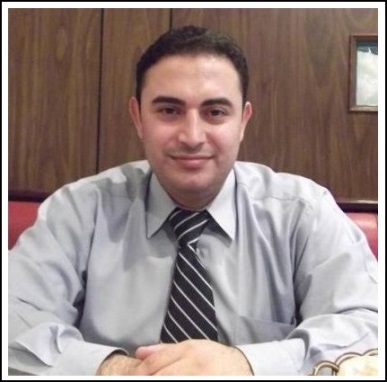 Sameer.7401@2freemail.com 	EDUCATIONBachelor of Sports Sciences & Physical EducationFaculty of Physical Education (Tishreen University) Lattakia- SyriaPROFESSIONAL EXPERIENCE Fitness Club Manager&North Emirates coordinator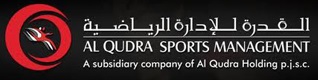 Al Qudra Sports Management Company (AD) 2005 -2010ResponsibilityResponsible  Follow-Up  For North Emirates Clubs In
-Dubai - Sharjah - Ras Al Khaimahand FujairahWeekly and monthly Reports to Operating Manager ( members - Sales - Contributions -Maintenance - Safety Tools)Daily check for the safety of the swimming pool waterPersonal trainingSupervision of training,planning for training and annual plans with trainersFollowing up records of members and subscriptionsTiming work hours and the departure of staff.Following up faults and periodic maintenance for the sports equipment  Sports Project Manager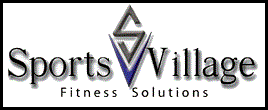 Dubai Al GarhoodSports Village L.L.C part of K.A.A.S Group August 2010>>>Sports Project Manager
Sports Management, Marketing ,Training , Consulting , Projects ManagementPRACTICAL  PARTICIPATIONFINA. 4th finaWorld Junior Swimming Championship Dubai 2013(Executive Committee)FIFA.World Cup U-17 UAE 2013(Executive Committee)Special Olympics Middle East Football Unified Cup  2013                                                (Executive Committee)4th International Conference ( Sports Versus Crime)Dubai 2013Dubai International Marathon 2014Championship in powerlifting - Syria (1998 -2001) Tournament First Military Athletics GCC2006(Executive Committee)(Dubai  Pulse)  Dubai 2013 – 2014 ( Dubai sports council )TRAINING COURSES SKILLS Excellent communication, Public Relations & interpersonal skills. work team leader skills Strong organizational and follow through skills Good customer service & marketing skills Internet & computer skills    MS officeSports management institutions - Events organizing Time Management - writing reports - Marketing2014   Dubai Sports CouncilFirst Aid And Emergency Response Program.SANID2014  Emirates foundationProjects Managements                                                  2013(UMC RESEARCH) Dubai Sports MarketingAl Qudra Sports ManagementTiming Management                                          2009(MOGUL) General English Courses                                               (international language center)Administration In Sports Organizations                     2012(Leaders Qualification Center)   Dubai Referee athletics                                                                 UAE ATHLETICS FEDERATIONBodybuilding trainer                                                       2013(leaders qualification center)    Dubai Training in Techno-gym sports company                    2009(Abu Dhabi)                          Training in Life-fitness Academy                                   2008(Dubai)                          Course Sports medicine and Football                          (Damascus)